Задания олимпиады школьников «Физтех.Био» по биологии2019/20 уч. годЗаочный этапОТВЕТЫ НА ЗАДАНИЯ ДЛЯ 11 КЛАССА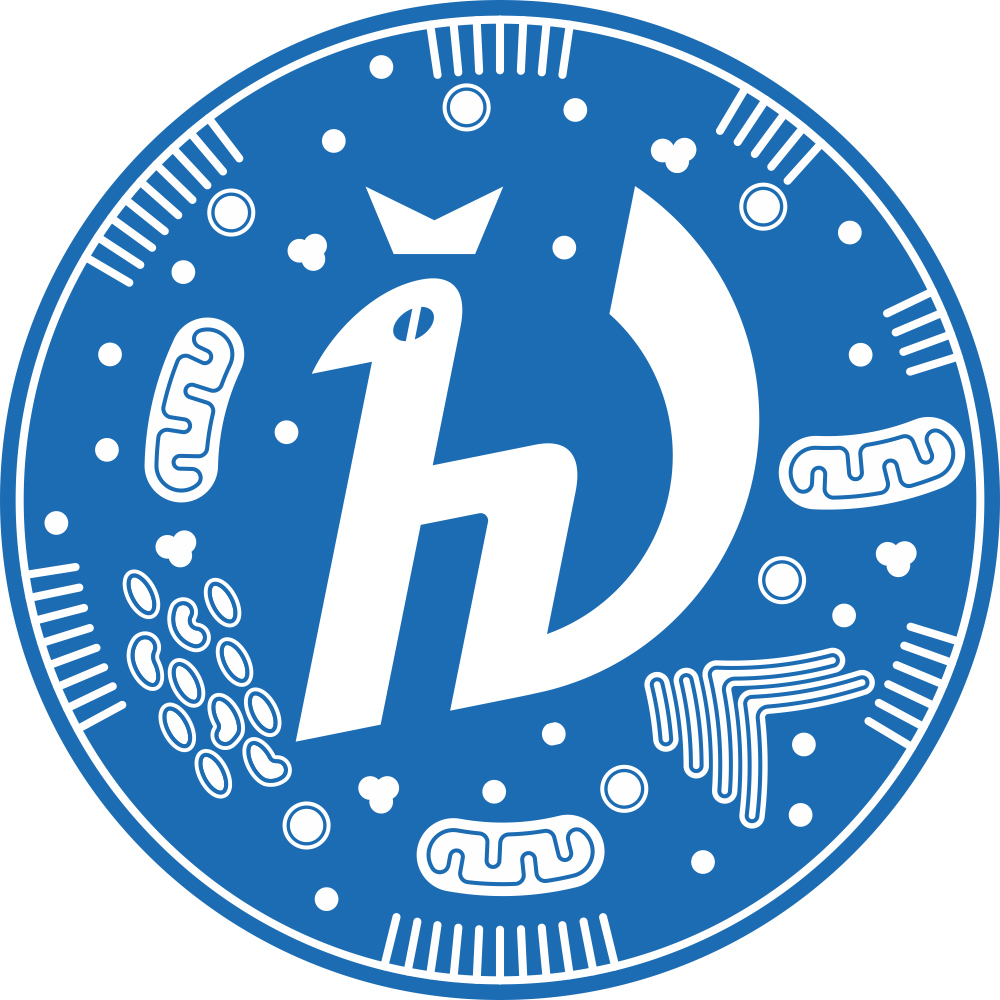 Задания олимпиады разделены на три части:Часть А: Задания на анализ суждений (всего 9 заданий: 33 балла)Часть В: Задания на сопоставления (всего 6 заданий: 34,5 балла)Часть С: Задачи со свободным ответом (всего 5 заданий: 46 баллов)Часть А. Задания на анализ сужденийВо всех заданиях данной части в начале идет условие задачи, а затем участникам предложен ряд утверждений (идут под буквами). Участникам необходимо определить для каждого утверждения является оно верным или неверным. В матрице ответов для каждого утверждения необходимо отметить является оно верным или неверным. Для ввода ответа в матрицу щелкните по нужной ячейке и выберите значение из выпадающего списка: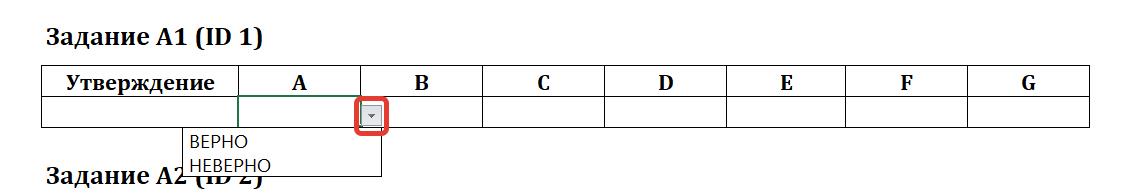 Система оценки:За каждое правильно отмеченное утверждение можно получить 0,5 баллаЗа каждое неправильно отмеченное утверждение – 0 балловЗадание А1 (ID 1) – Максимум 3,5 баллаНа рисунке ниже показан поперечный срез вегетативного органа покрытосеменного растения.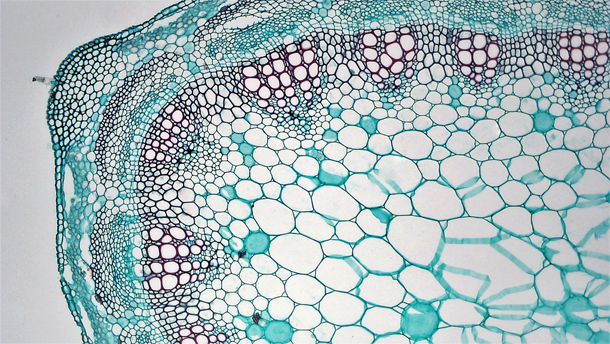 Укажите для каждого из следующих утверждений, является оно верным или неверным:Этот срез вероятнее всего принадлежит однодольному растению;На данном органе могут располагаться типичные устьица;Исследуемый орган – стебель травянистого растения;Проводящие пучки рассматриваемого растения можно охарактеризовать как концентрические;Исследуемый орган растения содержит камбий;Основная часть механических тканей расположена в центре органа, что связано с характером нагрузок на него;В проводящих тканях четко выделяются годичные приросты.Ответ:Этот срез вероятнее всего принадлежит однодольному растению; НЕВЕРНОНа данном органе могут располагаться типичные устьица; ВЕРНОИсследуемый орган – стебель травянистого растения; ВЕРНОПроводящие пучки рассматриваемого растения можно охарактеризовать как концентрические; НЕВЕРНОИсследуемый орган растения содержит камбий; ВЕРНООсновная часть механических тканей расположена в центре органа, что связано с характером нагрузок на него; НЕВЕРНОВ проводящих тканях четко выделяются годичные приросты. НЕВЕРНОЗадание А2 (ID 2) – Максимум 3,5 баллаПеред вами две схемы жизненных циклов, характерных для представителей отделов моховидных и покрытосеменных растений.              Жизненный цикл мхов                     Жизненный цикл покрытосеменных растений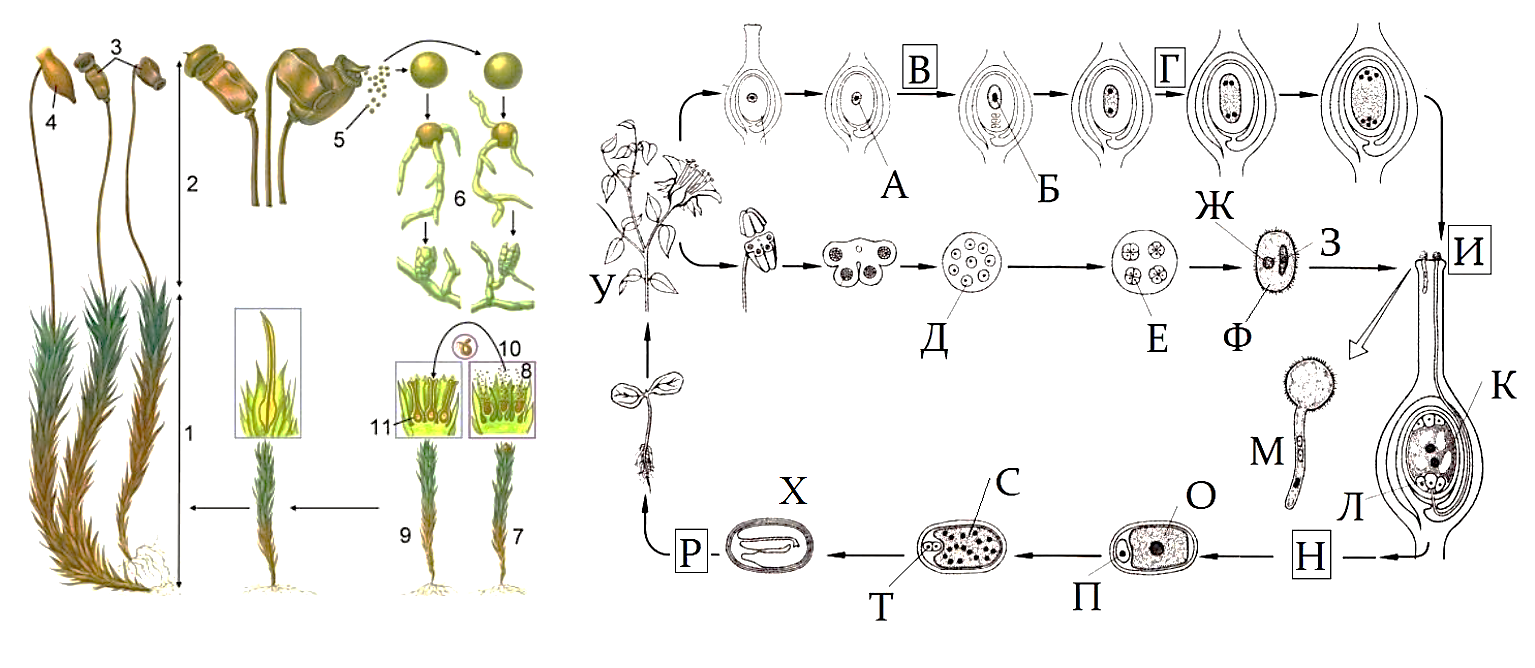 Проанализируйте приведенные выше схемы и укажите для каждого из следующих утверждений, является оно верным или неверным:Цифра «10» в жизненном цикле мхов и буква «И» в жизненном цикле покрытосеменных растений обозначают один и тот же процесс, который называется опылением;В жизненном цикле покрытосеменных растений буквой «Х» обозначена многоклеточная структура, которая отсутствует у мхов;У мхов структура, обозначенная цифрой «5», является гаплоидной и этой характеристикой сходна со структурой обозначенной буквой «Ж» у покрытосеменных;У покрытосеменных растений мейоз происходит при созревании мегаспоры внутри семязачатка, что в жизненном цикле показано буквой «В», у мхов же данный процесс происходит в коробочке, показанной цифрой «3», при этом формируются структуры с двойным набором хромосом;Под цифрой «6» у мхов происходит формирование гаплоидной протонемы, у покрытосеменных растений данный процесс показан под буквой «М»;В жизненном цикле покрытосеменных растений преобладает спорофит, но структуры под буквами «Б» и «Е» имеют гаплоидный набор хромосом, а формирование спермиев в структуре «М» происходит в результате митоза;У мхов под цифрой «4» представлена калиптра, которая является частью архегония, и ее клетки имеют гаплоидный набор хромосом.Ответ:Цифра «10» в жизненном цикле мхов и буква «И» в жизненном цикле покрытосеменных растений обозначают один и тот же процесс, который называется опылением; НЕВЕРНОВ жизненном цикле покрытосеменных растений буквой «Х» обозначена многоклеточная структура, которая отсутствует у мхов; ВЕРНОУ мхов структура, обозначенная цифрой «5», является гаплоидной и этой характеристикой сходна со структурой обозначенной буквой «Ж» у покрытосеменных; ВЕРНОУ покрытосеменных растений мейоз происходит при созревании мегаспоры внутри семязачатка, что в жизненном цикле показано буквой «В», у мхов же данный процесс происходит в коробочке, показанной цифрой «3», при этом формируются структуры с двойным набором хромосом; НЕВЕРНОПод цифрой «6» у мхов происходит формирование гаплоидной протонемы, у покрытосеменных растений данный процесс показан под буквой «М»; НЕВЕРНОВ жизненном цикле покрытосеменных растений преобладает спорофит, но структуры под буквами «Б» и «Е» имеют гаплоидный набор хромосом, а формирование спермиев в структуре «М» происходит в результате митоза; ВЕРНОУ мхов под цифрой «4» представлена калиптра, которая является частью архегония, и ее клетки имеют гаплоидный набор хромосом. ВЕРНОЗадание А3 (ID 3) – Максимум 4 баллаВ биологии существует правило: условия в которых существует организм должны влиять на его морфологию. Перед вами несколько детских рисунков:Используя свои биологические знания и приведённые изображения, укажите для каждого из следующих утверждений, является оно верным или неверным:Все представленные на рисунках птицы принадлежат к подклассу Веерохвостые птицы;Все эти птицы занимают одну и ту же экологическую нишу;Некоторые из этих птиц могут принадлежать к отряду Гусеобразные;Среди изображённых птиц есть имеющие внешнее сходство с представителями Аистообразных;Главным морфологическим признаком водоплавающих птиц является значительное удлинение голени и цевки;У водоплавающих имеет место сильная редукция копчиковой железы;Длинная шея птиц – это результат удлинения тел шейных позвонков, которых у всех птиц одинаковое количество;По форме и размеру клюва можно судить о пищевых объектах, потребляемых птицей;Ответ:Все представленные на рисунках птицы принадлежат к подклассу Веерохвостые птицы; ВЕРНОВсе эти птицы занимают одну и ту же экологическую нишу;НЕВЕРНОНекоторые из этих птиц могут принадлежать к отряду Гусеобразные; ВЕРНОСреди изображённых птиц есть имеющие внешнее сходство с представителями Аистообразных; ВЕРНОГлавным морфологическим признаком водоплавающих птиц является значительное удлинение голени и цевки; НЕВЕРНОУ водоплавающих имеет место сильная редукция копчиковой железы; НЕВЕРНОДлинная шея птиц – это результат удлинения тел шейных позвонков, которых у всех птиц одинаковое количество; НЕВЕРНОПо форме и размеру клюва можно судить о пищевых объектах, потребляемых птицей; ВЕРНОЗадание А4 (ID 4) – Максимум 4 баллаНиже приведён список утверждений, которые касаются нервно-гуморальной регуляции тонуса сосудов в организме человека. Укажите для каждого из следующих утверждений, является оно верным или неверным:Центр, отвечающий за тонус сосудов и сердечную деятельность, располагается в продолговатом мозге;Центр, отвечающий за тонус сосудов и сердечную деятельность, располагается в промежуточном мозге;Адреналин чаще всего оказывает вазодилатирующий эффект на стенку артериальных сосудов;Аксон-рефлекс вследствие раздражения поверхности кожи сопровождается вазоконстрикцией;В расширении артерий, питающих слюнные железы, задействованы бета-2-адренорецепторы;В расширении артерий, питающих слюнные железы, задействованы ацетилхолиновые рецепторы;Эрекция у мужчин опосредована активацией ацетилхолиновых рецепторов, а эякуляция – адренорецепторов;Антидиуретический гормон, проявляющий вазодилатирующую активность, синтезируется в гипоталамусе.Ответ:Центр, отвечающий за тонус сосудов и сердечную деятельность, располагается в продолговатом мозге; ВЕРНОЦентр, отвечающий за тонус сосудов и сердечную деятельность, располагается в промежуточном мозге; НЕВЕРНОАдреналин чаще всего оказывает вазодилатирующий эффект на стенку артериальных сосудов; НЕВЕРНОАксон-рефлекс вследствие раздражения поверхности кожи сопровождается вазоконстрикцией; НЕВЕРНОВ расширении артерий, питающих слюнные железы, задействованы бета-2-адренорецепторы; НЕВЕРНОВ расширении артерий, питающих слюнные железы, задействованы ацетилхолиновые рецепторы; ВЕРНОЭрекция у мужчин опосредована активацией ацетилхолиновых рецепторов, а эякуляция – адренорецепторов; ВЕРНОАнтидиуретический гормон, проявляющий вазодилатирующую активность, синтезируется в гипоталамусе. НЕВЕРНОЗадание А5 (ID 5) – Максимум 4 баллаНа рисунке схематично изображены процессы, происходящие в нейтрофиле, который поглотил бактерию. Мы зашифровали названия белков, а также некоторые вещества. Известно, что сера в составе остатка цистеина (на схеме в квадратных скобках) способна атаковать вещества X и Y за счет своих не поделённых пар электронов.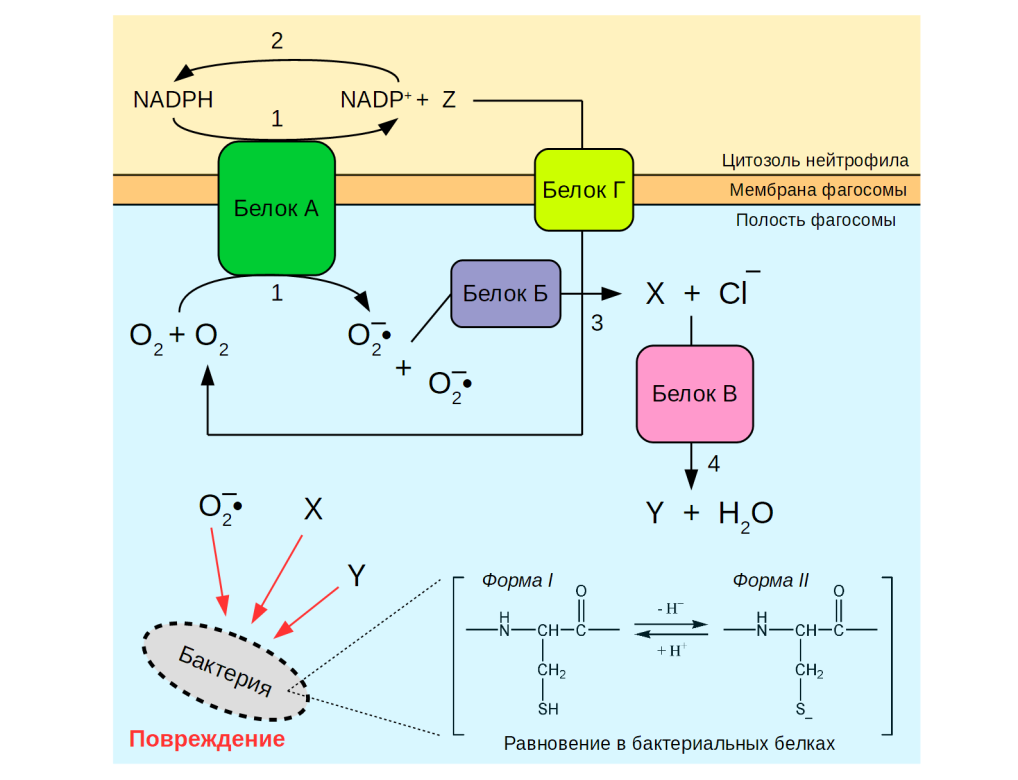 Внимательно рассмотрите схему и укажите для каждого из следующих утверждений, является оно верным или неверным:Белки А, Б, В и Г являются оксидоредуктазами, т.е. ферментами, осуществляющими окислительно-восстановительные реакции;Вещество X – это гидроксил-радикал (OH•);Вещество Y – это гипохлорит (ClO-);Мутации, при которых у животного отсутствует белок А, приводят к более выраженным нарушениям иммунного ответа по сравнению с мутациями, при которых отсутствует белок В;Взаимодействие цистеина в составе белка с веществом Y приводит к образованию группы –SOH;Реакция 2 встречается в гликолизе;Форма II цистеина реагирует с веществом X быстрее, нежели форма I;Работа белка Г позволяет уменьшить изменение мембранного потенциала фагосомы, вызванное работой белка А.Ответ:Белки А, Б, В и Г являются оксидоредуктазами, т.е. ферментами, осуществляющими окислительно-восстановительные реакции; НЕВЕРНОВещество X – это гидроксил-радикал (OH•); НЕВЕРНОВещество Y – это гипохлорит (ClO-); ВЕРНОМутации, при которых у животного отсутствует белок А, приводят к более выраженным нарушениям иммунного ответа по сравнению с мутациями, при которых отсутствует белок В; ВЕРНОВзаимодействие цистеина в составе белка с веществом Y приводит к образованию группы –SOH; НЕВЕРНОРеакция 2 встречается в гликолизе; НЕВЕРНОФорма II цистеина реагирует с веществом X быстрее, нежели форма I; ВЕРНО Работа белка Г позволяет уменьшить изменение мембранного потенциала фагосомы, вызванное работой белка А. ВЕРНО Задание А6 (ID 6) – Максимум 3 баллаОдной из задач современной молекулярной биологии является расшифровка структуры хроматина – то есть, как ДНК и связанные с ней белки уложены в ядре клетки. Для этого используются так называемые C-методы. Суть их состоит в следующем (см. схему ниже): ДНК и белки, входящие в состав хроматина, ковалентно сшиваются под действием формальдегида, после чего полученный препарат обрабатывают рестриктазой. Далее происходит лигирование, в ходе которого концы ДНК, расположенные в пространстве близко друг к другу, сшиваются. Последовательность полученных химерных молекул ДНК определяется секвенированием. Если после секвенирования мы видим в одной молекуле ДНК последовательности из двух разных участков генома, это значит, что такие участки генома находились в ядре близко друг к другу. 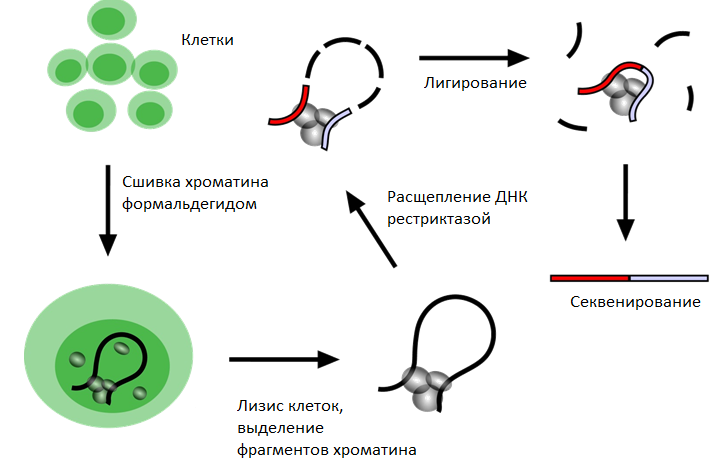 Далее строится так называемая карта контактов, на которой цветом обозначается вероятность контактов между парой участков генома. Чтобы понять, есть ли контакт между двумя участками генома (А и Б), необходимо на карте построить из этих участков прямые под углом 45 градусов и посмотреть на цвет карты в точке пересечения этих прямых. 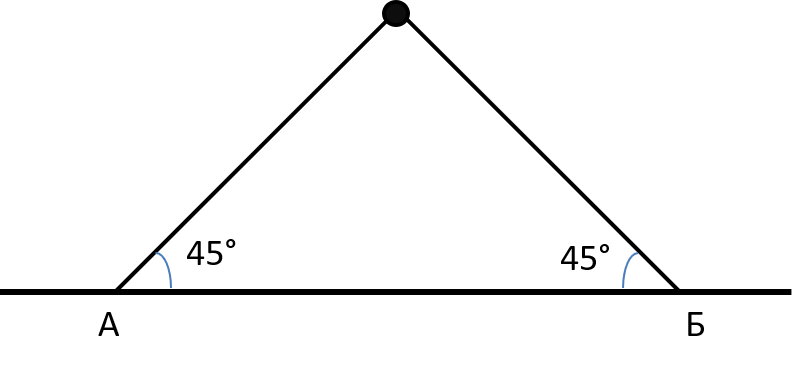 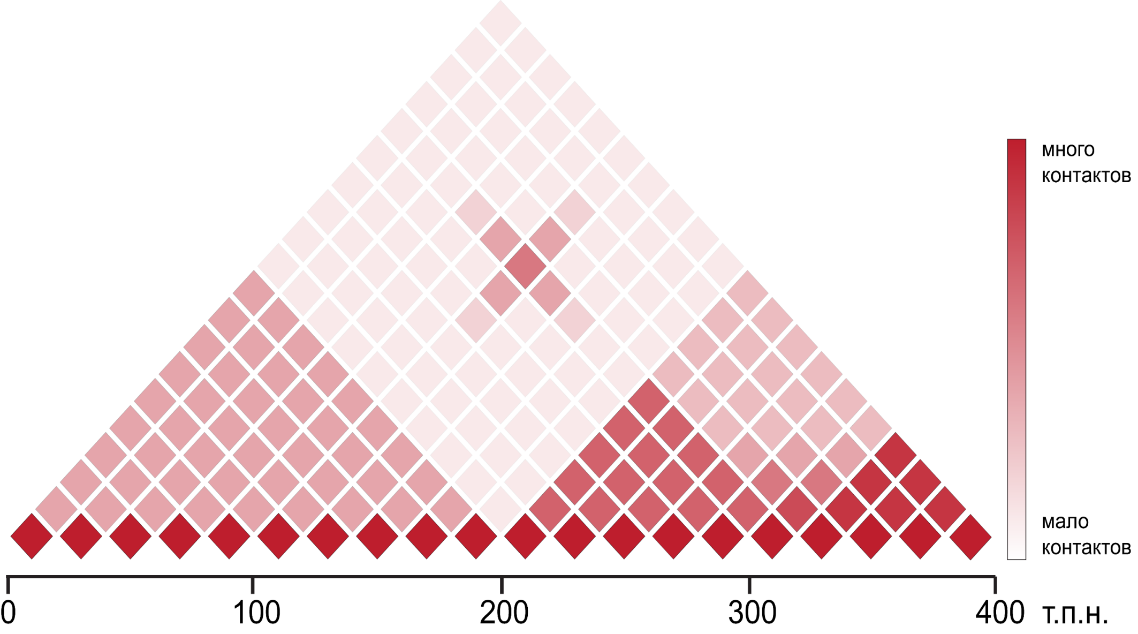 Рассмотрите карту контактов для участка 21-й хромосомы человека (т.п.н. – тысячи пар нуклеотидов – единица длины ДНК) и укажите для каждого из следующих утверждений, является оно верным или неверным:Между участками 100 т.п.н. и 300 т.п.н. формируется петля;Участки от 0 до 200 т.п.н. и от 200 до 400 т.п.н. сворачиваются в компактные глобулы;Глобула 0-200 т.п.н. содержит более плотно упакованную ДНК, чем глобула 200-400 т.п.н.;Использование рестриктазы, сайт узнавания которой состоит из четырех нуклеотидов, позволяет построить карту с большим разрешением, чем при использовании рестриктазы, сайт узнавания которой состоит из шести нуклеотидов;Используя приведенную карту, можно изучать контакты между отдельными нуклеосомами;На основании данной карты можно сделать вывод, что на участке от 0 до 200 тысяч пар нуклеотидов находится активно транскрибируемый ген. Ответ:Между участками 100 т.п.н. и 300 т.п.н. формируется петля; ВЕРНОУчастки от 0 до 200 т.п.н. и от 200 до 400 т.п.н. сворачиваются в компактные глобулы; ВЕРНОГлобула 0-200 т.п.н. содержит более плотно упакованную ДНК, чем глобула 200-400 т.п.н.; НЕВЕРНОИспользование рестриктазы, сайт узнавания которой состоит из четырех нуклеотидов, позволяет построить карту с большим разрешением, чем при использовании рестриктазы, сайт узнавания которой состоит из шести нуклеотидов; ВЕРНОИспользуя приведенную карту, можно изучать контакты между отдельными нуклеосомами; НЕВЕРНОНа основании данной карты можно сделать вывод, что на участке от 0 до 200 тысяч пар нуклеотидов находится активно транскрибируемый ген. НЕВЕРНОЗадание А7 (ID 7) – Максимум 3,5 баллаПриведенная ниже схема отображает процесс передачи сигнала от ацетилхолина, приводящий к расслаблению гладкой мускулатуры стенок сосудов и, как следствие, понижению кровяного давления. Цифрами обозначены следующие процессы:1) ацетилхолин связывается с рецептором на мембране эндотелиоцита;2) активация рецептора приводит к синтезу инозитолтрифосфата (IP3);3) повышение концентрации инозитолтрифосфата приводит к повышению концентрации ионов Ca2+ в цитозоле;4) ионы Ca2+ активируют NO-синтазу;5) NO-синтаза делает NO (оксид азота) из аргинина;6) NO проникает в соседние клетки гладких мышц;7) в гладкомышечной клетке NO активирует гуанилил циклазу, которая превращает ГТФ в цГМФ (циклический гуанозинмонофосфат);8) цГМФ служит сигналом расслабления мышцы.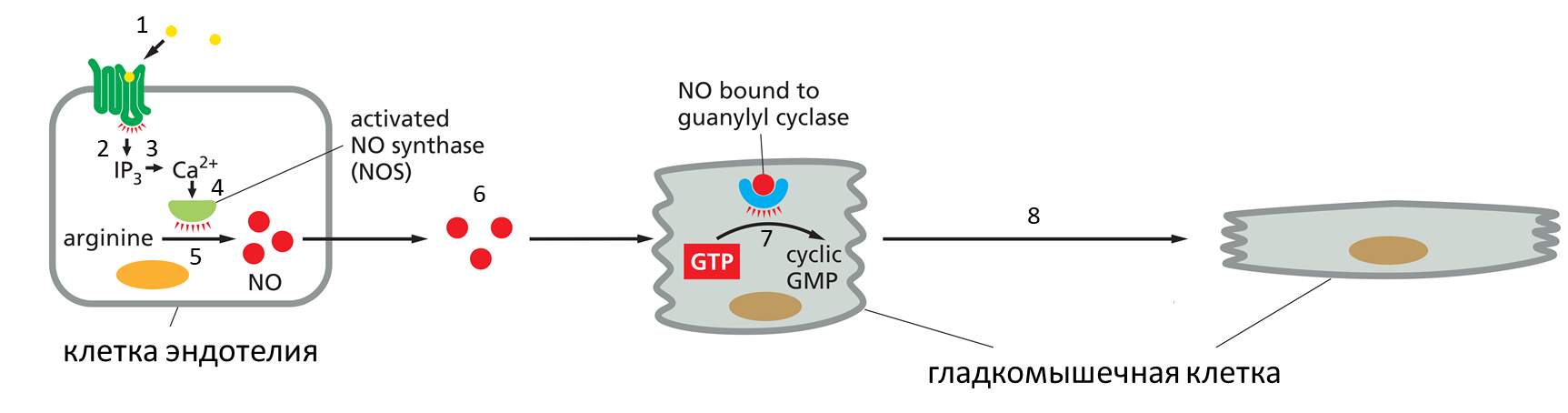 Для каждого из следующих утверждений укажите является оно верным или неверным:Под действием ацетилхолина гладкомышечные клетки стенки сосуда сокращаются;Недостаток аргинина в клетке эндотелия может замедлить синтез NO;При повышении концентрации NO клетки эндотелия сокращаются;NO попадает в гладкомышечные клетки по специальным каналам – симпортерам;Мембрана эндотелиоцита непроницаема для NO;Активация цГМФ фосфодиэстеразы (фермента, расщепляющего цГМФ) в гладкомышечных клетках способствует мышечному сокращению;Введение в гладкомышечные клетки негидролизуемого аналога ГТФ способствует расслаблению гладкой мускулатуры сосудов.Ответ:Под действием ацетилхолина гладкомышечные клетки стенки сосуда сокращаются; НЕВЕРНОНедостаток аргинина в клетке эндотелия может замедлить синтез NO; ВЕРНОПри повышении концентрации NO клетки эндотелия сокращаются; НЕВЕРНОNO попадает в гладкомышечные клетки по специальным каналам – симпортерам; НЕВЕРНОМембрана эндотелиоцита непроницаема для NO; НЕВЕРНОАктивация цГМФ фосфодиэстеразы (фермента, расщепляющего цГМФ) в гладкомышечных клетках способствует мышечному сокращению; ВЕРНОВведение в гладкомышечные клетки негидролизуемого аналога ГТФ способствует расслаблению гладкой мускулатуры сосудов. НЕВЕРНОЗадание А8 (ID 8) – Максимум 4 баллаУ собак описано заболевание нервной системы - синдром эпизодического падения, связанное с кратковременными приступами внезапного оцепенения передних или задних конечностей при физической нагрузке или стрессе. В результате оцепенения собака не может двигать лапами и падает. Заболевание не прогрессирует и не приводит к смерти животного. Более того, приступы начинают проявляться только с 4-летнего возраста. Ниже приведена родословная кобеля, страдающего синдромом эпизодического падения (исследуемый кобель обозначен стрелкой, животные с данным синдромом обозначены затемненными кругами и квадратами). 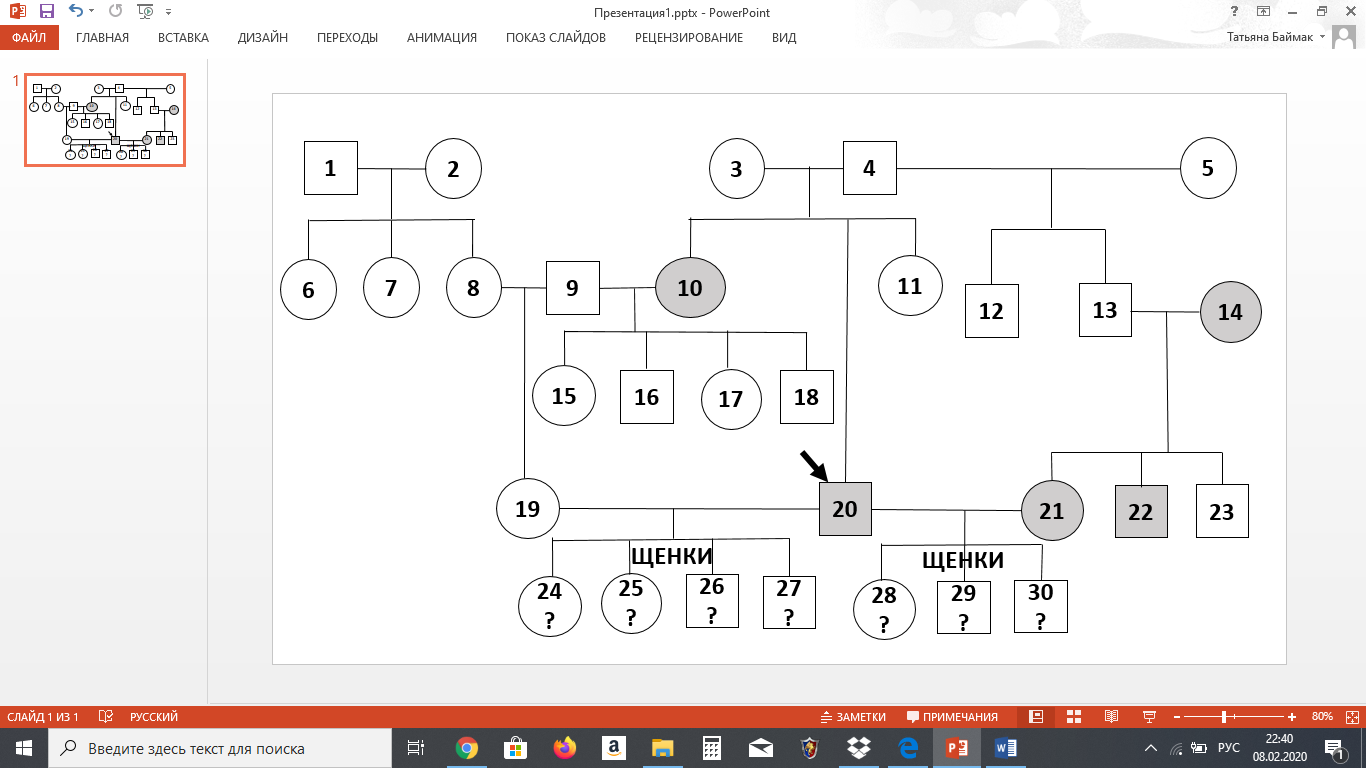 Проанализируйте родословную и укажите для каждого из следующих утверждений, является оно верным или неверным:Кабель 20 унаследовал заболевание от матери, а его сестра от отца;Кабель 20 гомозиготен по гену синдрома эпизодического падения;Особи 21 и 22 унаследовали заболевание от матери, а их отец паталогического аллеля не имел;Собаки 3 и 4 гетерозиготны по гену синдрома эпизодического падения;Особь 11 может быть гомозиготой;Особь 18 не может быть гомозиготой;У щенков 24-27 синдром эпизодического падения не разовьется;Среди щенков 28-30 есть как больные, так и здоровые особи.Ответ:Кабель 20 унаследовал заболевание от матери, а его сестра от отца; НЕВЕРНОКабель 20 гомозиготен по гену синдрома эпизодического падения; ВЕРНООсоби 21 и 22 унаследовали заболевание от матери, а их отец паталогического аллеля не имел; НЕВЕРНОСобаки 3 и 4 гетерозиготны по гену синдрома эпизодического падения; ВЕРНООсобь 11 может быть гомозиготой; ВЕРНООсобь 18 не может быть гомозиготой; ВЕРНОУ щенков 24-27 синдром эпизодического падения не разовьется; ВЕРНОСреди щенков 28-30 есть как больные, так и здоровые особи. НЕВЕРНОЗадание А9 (ID 9) – Максимум 3,5 баллаИсследователи секвенировали 2 участка гена, кодирующего консервативный транспортер глюкозы, у 3 различных видов грызунов. Первый участок (интрон) не кодирует белок в отличие от второго (экзон). Для экзонов приведены последовательности кодирующих цепей (совпадают с последовательностями мРНК), также первый нуклеотид соответствует первому нуклеотиду кодона мРНК.Генетический код: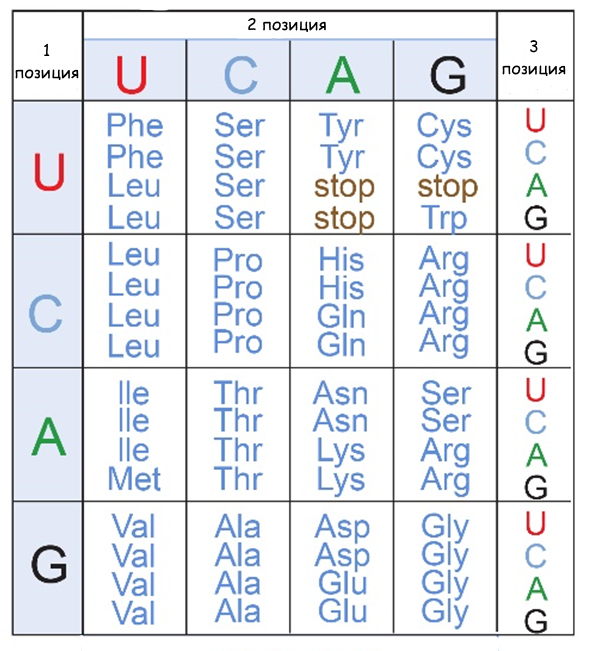 Для каждого из следующих утверждений укажите является оно верным или неверным:Давление стабилизирующего отбора одинаково на интроны и экзоны;Закрепление делеции (выпадение одного из нуклеотидов) более вероятно в интроне;В отсутствие естественного отбора, направленного на этот ген, количество отличий в последовательностях интронов было бы значительно меньше и сравнимо с их количеством в экзонах;Различие в последовательности экзона между крысой и мышами более вероятно появилось вследствие естественного обора, а не дрейфа генов, у македонской мыши, а не домовой;Из сравнения последовательностей интронов можно заключить, что домовая и македонская мыши более родственны друг другу, чем к крысе;Из сравнения последовательностей экзонов можно заключить, что домовая и македонская мыши более родственны друг другу, чем к крысе;Количество различий в последовательности интронов между видами можно использовать для оценки времени их дивергенции (расхождения).Ответ:Давление стабилизирующего отбора одинаково на интроны и экзоны; НЕВЕРНОЗакрепление делеции (выпадение одного из нуклеотидов) более вероятно в интроне; ВЕРНОВ отсутствие естественного отбора, направленного на этот ген, количество отличий в последовательностях интронов было бы значительно меньше и сравнимо с их количеством в экзонах; НЕВЕРНОРазличие в последовательности экзона между крысой и мышами более вероятно появилось вследствие естественного обора, а не дрейфа генов, у македонской мыши, а не домовой; ВЕРНОИз сравнения последовательностей интронов можно заключить, что домовая и македонская мыши более родственны друг другу, чем к крысе; ВЕРНОИз сравнения последовательностей экзонов можно заключить, что домовая и македонская мыши более родственны друг другу, чем к крысе; НЕВЕРНОКоличество различий в последовательности интронов между видами можно использовать для оценки времени их дивергенции (расхождения). ВЕРНОЧасть В. Задания на сопоставленияВ заданиях данной части участникам необходимо проанализировать различные схемы, рисунки, таблицы и сопоставить их элементы между собой. В качестве ответа в каждом задании участники должны заполнить ячейки в таблице соответствий.В матрице ответов для каждого задания приведена своя индивидуальная таблица соответствий – ее и нужно заполнить. Для ввода ответа в матрицу щелкните по нужной ячейке и выберите значение из выпадающего списка: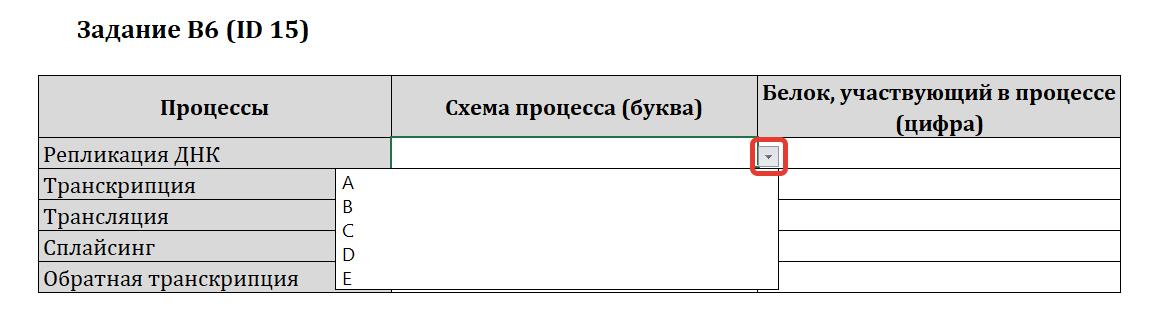 Задание В1 (ID 13) – Максимум 7,5 балловНа рисунке представлено схематичное строение сердца человека. Укажите, какие структуры обозначены буквами на схеме. (В вашем ответе приведите соответствие букв на рисунке числам из списка терминов.) Обратите внимание, что терминов в списке больше, чем структур, обозначенных буквами на картинке!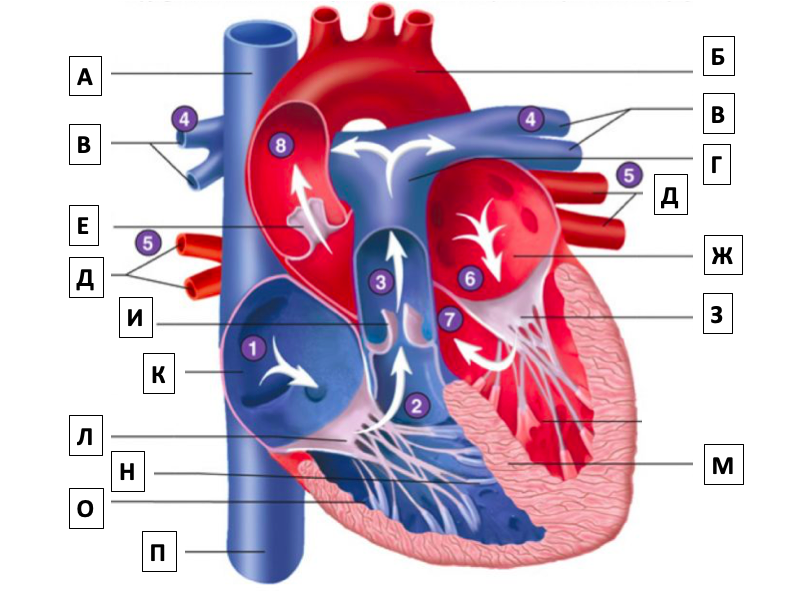 Список терминов:1 - правое предсердие 2 - правый желудочек3 - левое предсердие 4 - левый желудочек5 - восходящая часть аорты6 - дуга аорты7 - лёгочный ствол8 - лёгочные вены9 - лёгочные артерии10 - верхняя полая вена11 - нижняя полая вена12 - верхняя непарная вена13 - нижняя непарная вена14 - двустворчатый клапан15 - трёхстворчатый клапан16 - межжелудочковая перегородка17 - папиллярные мышцы18 - клапан лёгочного ствола19 - полулунный клапан аортыОтвет:За каждый верно указанный ответ по 0,5 балловЗа каждый неверно указанный ответ – 0 балловЗадание В2 (ID 14) – Максимум 6 балловБелки состоят из аминокислот, которые довольно разнообразны с химической точки зрения. Внимательно рассмотрите шесть остатков аминокислот (пронумерованы от 1 до 6), представленных на рисунке ниже. Учтите, что боковые цепи некоторых из них могут быть заряжены в определенных условиях!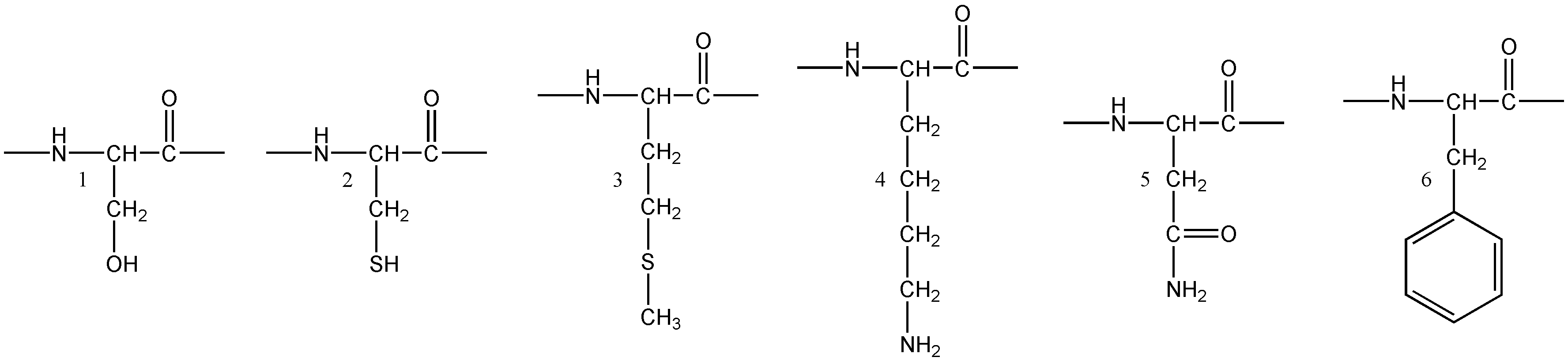 Следующий рисунок схематично изображает участки шести белков, в которых изображенные выше аминокислоты играют функциональную роль. Во всех случаях они зашифрованы буквой “Х” и вступают в некоторое химическое взаимодействие с другими атомами, обозначенное синей пунктирной линией. Аминокислоты не повторяются (за исключением случая А, где обе зашифрованные аминокислоты одинаковые). 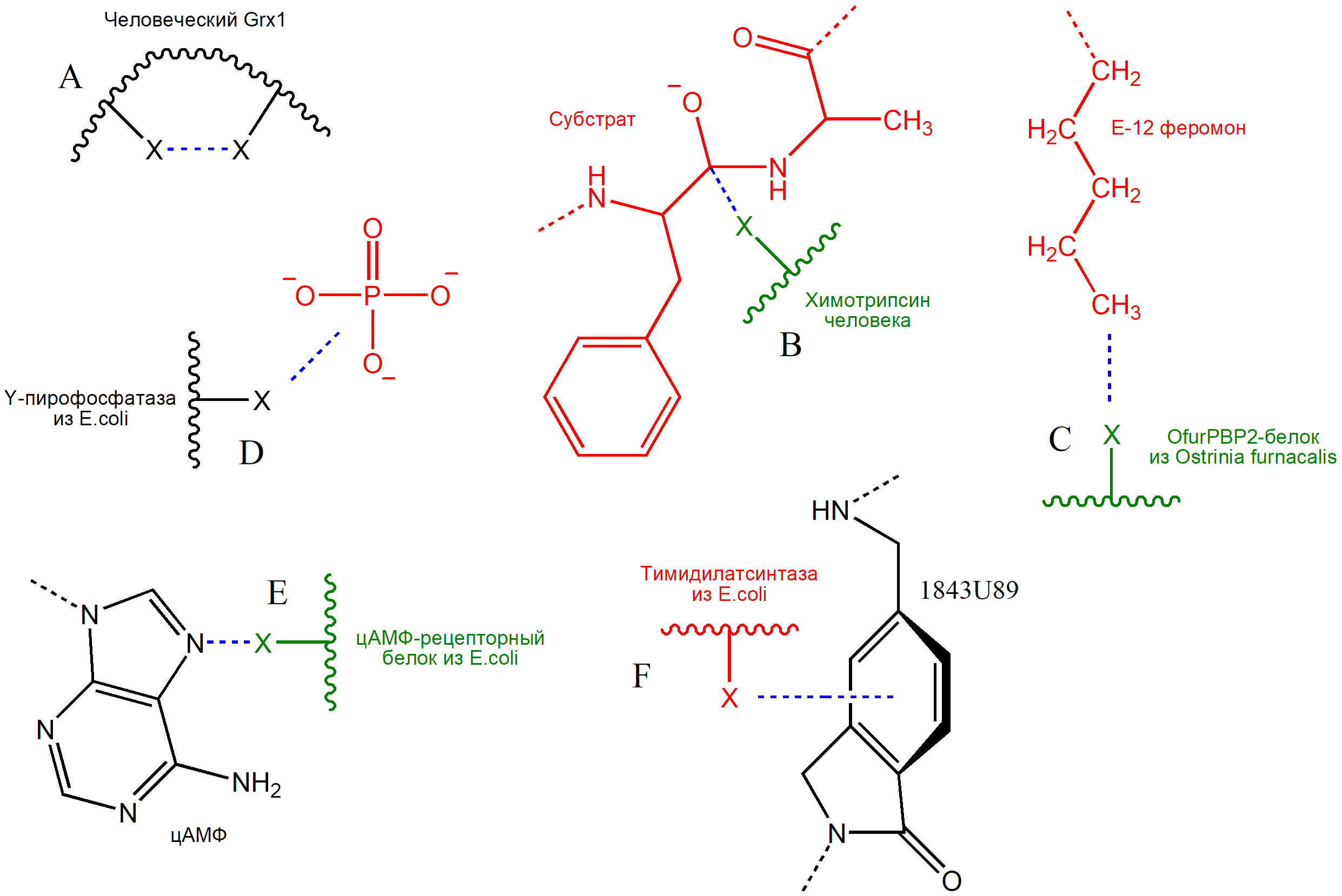 Установите, какая из аминокислот (выберите цифру с первой картинки) встречается в каждом из белковых контекстов (выберите букву со второй картинки), а также определите характер взаимодействия отмеченного синим цветом (строчка в таблице), после чего заполните таблицу:Ответ:За каждый верно указанный ответ по 0,5 балловЗа каждый неверно указанный ответ – 0 балловЗадание В3 (ID 15) – Максимум 5 балловCопоставьте название процесса, изучаемого в рамках молекулярной биологии, со схематическим изображением этого процесса (обозначены буквами) и названием белка (обозначены цифрами), участвующего в этом процессе. Ответы внесите в таблицу:Ответ:За каждый верно указанный ответ по 0,5 балловЗа каждый неверно указанный ответ – 0 балловЗадание В4 (ID 16) – Максимум 5 балловРассмотрите микрофотографии биологических объектов (обозначены буквами). Сопоставьте структуру, на которую указывает вопросительный знак, с её названием из списка (обозначены цифрами). Определите систематическое положение (римские цифры) организмов или их частей, изображенных на микрофотографиях.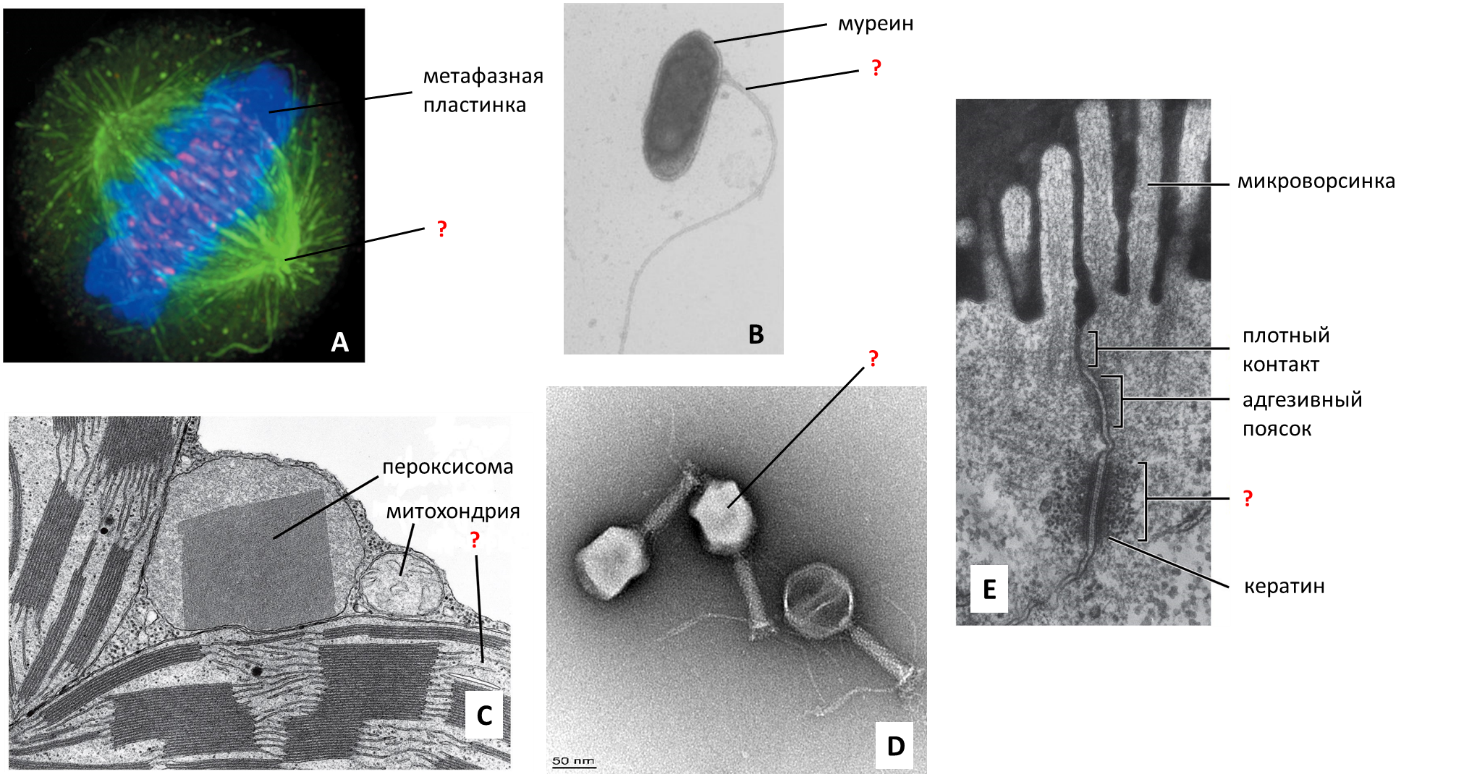 Ответ:За каждый верно указанный ответ по 0,5 балловЗа каждый неверно указанный ответ – 0 балловЗадание В5 (ID 17) – Максимум 6 балловУ собак окрас зависит от взаимодействия двух пигментов черного и желтого, которые могут распределяться в волосе разными способами.За производство и распределение пигментов отвечает разные гены.Ген Е отвечает за производство черного пигмента и имеет два аллеля Em – «овчарочный» окрас (черная спина, хвост и маска на морде, ноги и живот не имеют черного окраса), Е – гладкий черный окрас.Аллели доминируют в следующем порядке Em˃EГен В отвечает за упаковку черного пигмента в гранулы и имеет два аллеля. В – пигмент упаковывается крупными гранулами и окрас воспринимается человеческим глазом как черный, в – пигмент упаковывается мелкими гранулами и окрас воспринимается как коричневый.Аллели доминируют в следующем порядке В˃bГен А отвечает на распределение гранул внутри волоса. Ay - не пропускает гранулы внутрь волоса и волос получается рыжим. aw – распределяет гранулы внутри волоса полосами, такой окрас называется агути. а – распределяет гранулы равномерно по всему волосу и окрас получается равномерным черным или коричневым.Аллели доминируют в следующем порядке Ay˃aw˃aГен S отвечает за формирование пятен в которые не может проникнуть ни черный, ни желтый пигмент. Такие пятна остаются белыми. Аллель S – не дает белых пятен, аллель  sp – дает крупные пятна неправильной формы.Аллели доминируют в следующем порядке S˃sp.В приют привезли дворнягу и двух её щенков. Первый щенок имел равномерный коричневый окрас с тремя крупными белыми пятнами. Второй щенок был похож на овчарку - на морде и спине черные «овчарочные» пятна, живот и лапы имели окрас агути, белых пятен у него не было.Мать этих щенков была полностью коричневая.Определите генотипы щенков и заполните таблицу.Ответ:За каждый верно указанный ответ по 0,5 балловЗа каждый неверно указанный ответ – 0 балловЗадание В6 (ID 18) – Максимум 5 балловНекоторые процессы, происходящие с живыми организмами, могут способствовать преимущественному выживанию и размножению наиболее приспособленных особей, что ведет к повышению их частоты в популяции. Это называется естественным отбором. В другом случае процессы могут вести к случайному выживанию и размножению особей и случайному изменению частот аллелей генов, связанных с каким-либо признаком. Это называется дрейфом генов. Сопоставьте приведенные процессы с наиболее вероятным эволюционным событием (термин), приведшим к такому результату, основываясь на приведенной дополнительной информации.Термины:А – естественный отборВ – дрейф геновБольшинство обезьян, в том числе человек, в ходе эволюции потеряли способность синтезировать аскорбиновую кислоту (витамин С) из-за мутации в гене, кодирующем L-глюконолактоноксидазу, что не ведет к изменению уровня синтеза иных метаболитов при поддержании необходимой концентрации витамина С.В африканских популяциях людей, имеющих большую численность, относительно неафриканских популяций поддерживается высокая частота рецессивного аллеля гена, кодирующего мутантную форму гемоглобина, которая приводит к серповидной форме эритроцитов.В популяции одной малочисленной изолированной религиозной коммуны в США, которая была основана несколькими людьми, страдающими хондроэктодермальной дисплазией, относительно популяции в целом повышена частота аллеля, вызывающего данную болезнь. Это понижает качество жизни членов данной коммуны.После промышленной революции в Англии, в результате которой значительно повысился уровень выбросов сажи, стала доминировать черная форма березовой пяденицы.После сокращения промышленности в Англии белая форма березовой пяденицы стала доминировать, как и до промышленной революции.Представители популяций ящериц, обитающих на соседних островах с одинаковыми условиями и берущих начало от искусственно интродуцированной на остров пары самца и самки, отличаются окраской тела.На маленький остров с мешками картошки были завезены 2 самки колорадского жука, готовых отложить яйца. Первая была здоровой, вторая – больной, что не влияло выживаемость имаго, но резко понижало среднее количество потомства. Обе особи были одновременно замечены ответственным фитосанитарным инспектором, но он успел элиминировать лишь последнюю. Через 10 лет государство, расположенное на этом острове, объявило дефолт вследствие уничтожения всего урожая картофеля потомками непойманного жука.  Животные, страдающие врожденными дефектами в развитии, чаще становятся добычей хищников в сравнении со здоровыми.Закрепление мутации в гене, не приводящей к замене кодируемой аминокислоты, при условии того, что это не влияет на экспрессию гена и синтез данного белка.После начала применения антибиотика доля бактерий, имеющих к нему устойчивость, повышается.Ответ:За каждый верно указанный ответ по 0,5 балловЗа каждый неверно указанный ответ – 0 балловЧасть С. Задачи со свободным ответомВо всех заданиях данной части в начале идет условие задачи, а затем к нему задается несколько вопросов. Ответы на вопросы должны быть записаны в виде текста. Обратите внимание, что ответы на вопросы должны быть максимально краткими и полными, следует избегать больших объемов текста не по сути заданного вопроса.Ответы на вопросы должны быть внесены в матрицу в виде текста. Для каждого задаваемого вопроса есть свое поле для ответа – вверху этого поля указывается формулировка вопроса. 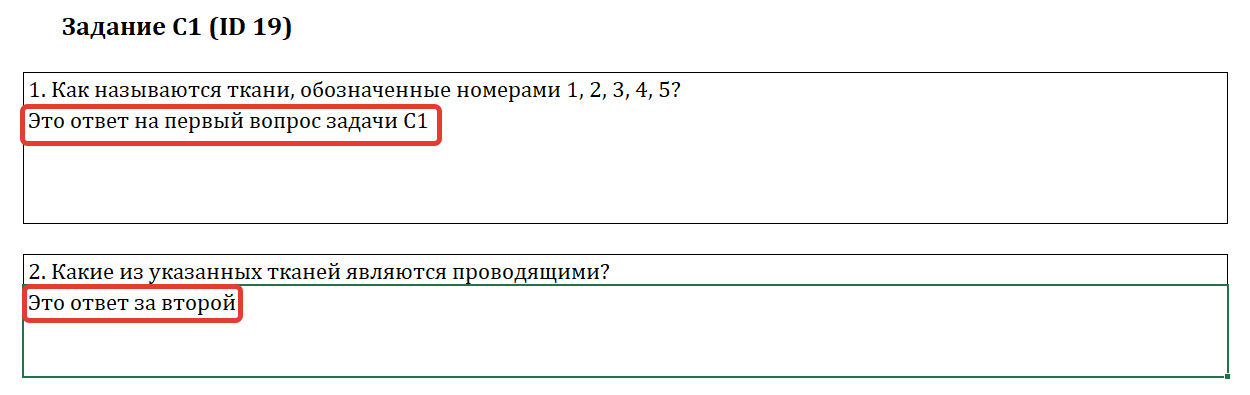 Задание С1 (ID 23) – Максимум 10 балловНа рисунке изображена упрощенная схема некоторого важного сигнального каскада, протекающего в клетках млекопитающих. Мы зашифровали названия ряда белков. Рассмотрите схему, после чего ответьте на вопросы. 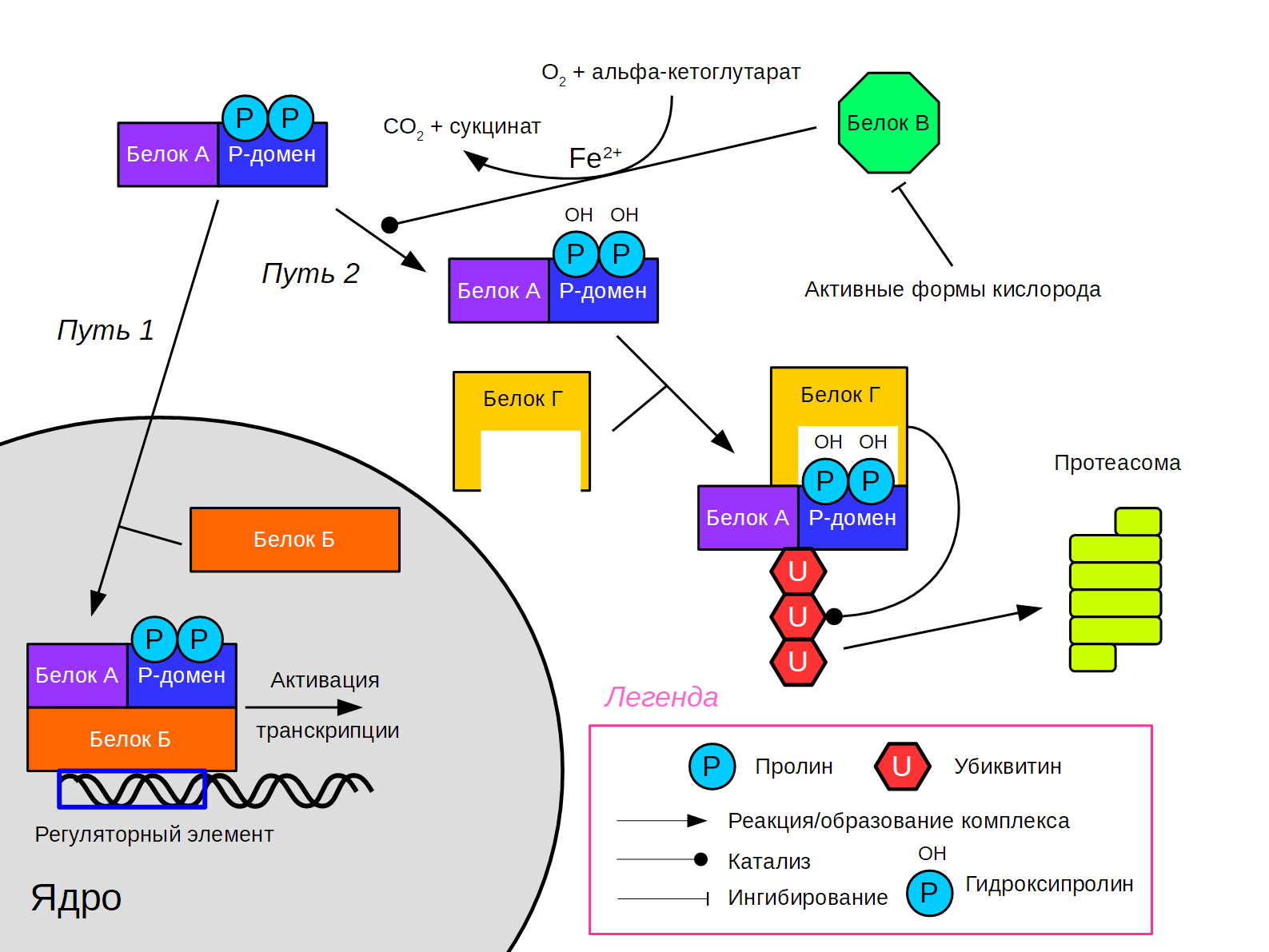 Известно, что данная система является очень консервативной среди животных. Для измерения какого физиологического параметра она возникла в ходе эволюции? Как гены, транскрипция которых усиливается комплексом белков А и Б, влияют на гликолиз? Как гены, транскрипция которых усиливается комплексом белков А и Б, влияют на цикл Кребса? К чему приведут замены остатков пролина в белке А на остатки аланина? Предположите, что P-домен не влияет на способность белка А связываться с белком Б и инициировать транскрипцию. К какому эффекту приведет обработка клеток хелаторами железа? Известно, что вещество “циклоспорин А” активирует белок В. К какому эффекту приведет обработка клеток циклоспорином А? Известно наследственное заболевание человека, при котором в клетках отсутствует белок Г, сопровождающееся нарушением регуляции роста сосудов. Предположите, в чем заключается данное нарушение? Ученые создали искусственный ген, кодирующий химерный белок, который состоит из флуоресцентного (светящегося) белка и P-домена из белка А. На следующем этапе исследователи внесли данный ген в эукариотические клетки линии HeLa Kyoto (они уверены, что синтез мРНК с этого гена проходит успешно). О чем будет свидетельствовать яркость свечения культуры? Считается, что васкуляризация опухолей (их обеспеченность кровеносными сосудами) является важным прогностическим маркером протекания заболевания. Инактивирующая мутация какого фермента цикла Кребса часто приводит к повышенной плотности кровеносных сосудов в опухолях? Ответ:Известно, что данная система является очень консервативной среди животных. Для измерения какого физиологического параметра она возникла в ходе эволюции? Доступность/концентрация кислорода. (1 балл)Как гены, транскрипция которых усиливается комплексом белков А и Б, влияют на гликолиз? Усиливают. (1 балл)Как гены, транскрипция которых усиливается комплексом белков А и Б, влияют на цикл Кребса? Ингибируют. (1 балл)К чему приведут замены остатков пролина в белке А на остатки аланина? Предположите, что P-домен не влияет на способность белка А связываться с белком Б и инициировать транскрипцию. Возникнет псевдогипоксия/гены будут активны даже в присутствии кислорода, а деградация белка А будет нарушена. (1 балл)К какому эффекту приведет обработка клеток хелаторами железа? К псевдогипоксии/активации генов в присутствии кислорода. Будет нарушено образование гидроксипролина в белке А (деградация белка будет нарушена) (1 балл)Известно, что вещество “циклоспорин А” активирует белок В. К какому эффекту приведет обработка клеток циклоспорином А? Клетки станут детектировать гипоксию хуже. (1 балл)Известно наследственное заболевание человека, при котором в клетках отсутствует белок Г, сопровождающееся нарушением регуляции роста сосудов. Предположите, в чем заключается данное нарушение? Рост сосудов избыточный (возникают гемангиобластомы). (1 балл)Ученые создали искусственный ген, кодирующий химерный белок, который состоит из флуоресцентного (светящегося) белка и P-домена из белка А. На следующем этапе исследователи внесли данный ген в эукариотические клетки линии HeLa Kyoto (они уверены, что синтез мРНК с этого гена проходит успешно). О чем будет свидетельствовать яркость свечения культуры? Чем ярче свечение – тем сильнее гипоксия/псевдогипоксия. (1 балл)Считается, что васкуляризация опухолей (их обеспеченность кровеносными сосудами) является важным прогностическим маркером протекания заболевания. Инактивирующая мутация какого фермента цикла Кребса часто приводит к повышенной плотности кровеносных сосудов в опухолях? Сукцинатдегидрогеназа. (2 балла)Задание С2 (ID 24) – Максимум 7 балловРедактирование РНК – процесс изменения последовательности нуклеотидов РНК уже после того, как она была синтезирована в ходе транскрипции. Один из типов редактирования – дезаминирование азотистых оснований: аминогруппа азотистого основания заменяется на кетогруппу. Перед вами последовательность в середине кодирующего участка мРНК одного из белков человека. Подчеркнут цитозин, который подвергается дезаминированию. AGUAUAGAAUUACAGAAAAUGAUAUACAAAUUGCAUUAGAUGAUGГенетический код:Запишите последовательность аминокислот, которая получается при трансляции этого участка РНК без редактирования.Запишите последовательность аминокислот, которая получается после редактирования.Какой(ие) из концов двух белков (полученного в отсутствие редактирования РНК и после редактирования) будет(ут) одинаковым(и): N-конец, C-конец, или оба? Какое азотистое основание получается при дезаминировании аденина? Ответ:Запишите последовательность аминокислот, которая получается при трансляции этого участка РНК без редактирования.Tyr-Arg-Ile-Thr-Glu-Asn-Asp-Ile-Gln-Ile-Ala-Leu-Asp-Asp (YRITENDIQIALDD) (2 балла)Пояснение:Трансляция последовательности с 1 нуклеотида дает следующую последовательность аминокислот: Ser-lle-Glu-Leu-Gln-Lys-Met-lle-Tyr-Lys-Leu-His-stop-Met-Met, а по условию сказано, что это кусок последовательности, кодирующей белок (из его середины), поэтому стоп-кодонов в нем быть не должно.Аналогично трансляция со 2 нуклеотида дает последовательность: Val-stopПоэтому трансляцию надо начинать с 3 нуклеотида!Да, и искать кодон кодирующий метионин («ведь в школьном учебнике написано, что трансляция всегда начинается с метионина») и начинать трансляцию с него бесполезно: по условию задачи - это последовательность, кодирующая середину белка, а не его начало!Запишите последовательность аминокислот, которая получается после редактирования.Tyr-Arg-Ile-Thr-Glu-Asn-Asp-Ile-stop UAA (YRITENDI) (2 балла) Стоп-кодон образуется в результате дезаминирования цитозина (выделен жирным и подчеркнут в исходной последовательности) в урацил.Какой(ие) из концов двух белков (полученного в отсутствие редактирования РНК и после редактирования) будет(ут) одинаковым(и): N-конец, C-конец, или оба?N-конец (1 балл) – засчитывалось только, когда правильно транслированы последовательности в пунктах 1 и 2 Какое азотистое основание получается при дезаминировании аденина? Гипоксантин (2 балла), ответ инозин так же засчитывали в 1 баллИ гипоксантин не превращается дальше в гуанин спонтанно в ДНК, он превращается в гуанин в ходе распада пуриновых азотистых оснований (катаболизм) в реакции окисления под воздействием специального фермента. Те, кто писал, что сначала будет превращение в гипоксантин, а потом он перейдет в гуанин получили по 1 баллу.Задание С3 (ID 25) – Максимум 10 балловВы изучаете транспорт белка Х, закодированного ядерным геномом дрожжевой клетки, в эндоплазматический ретикулум (ЭПР). В одном из экспериментов вы очищаете белок из клеток двумя способами. В первом случае вы разрушаете дрожжевые клетки, выделяете белковую фракцию, после чего хроматографическими методами избавляетесь от всех белков кроме Х. Во втором случае вы сначала получаете чистый препарат ЭПР дрожжевых клеток и потом выделяете белок Х из этого препарата тем же способом, что и в первом случае. В обоих случаях вы подтверждаете, что очищенный белок Х не содержит никаких примесей.Для анализа массы белка Х вы используете белковый электрофорез в полиакриламидном геле в денатурирующих условиях. Эта процедура состоит из нескольких этапов.1) К белку добавляются додецилсульфат натрия (денатурирует белок, прочно с ним связываясь и придает получившемуся комплексу отрицательный заряд) и бета-меркаптоэтанол (разрушает дисульфидные связи в белке).2) Получившаяся смесь вносится в полиакриламидный гель, находящийся в камере для электрофореза (заполнена специальным раствором и имеет два электрода: катод и анод).3) Включают электрический ток. Заряженные белки под воздействием электрического поля перемещаются в толще полиакриламидного геля, причем подвижность белка зависит от его массы: чем она меньше, тем быстрее перемещается белковая молекула.4) Через некоторое время ток выключают, гель проявляют красителем, избирательно связывающим белки.Вы вносите в гель три пробы: I – белок Х, выделенный из целых клеток; II – белок Х, полученный из очищенного препарата ЭПР; III – то же, что и II, но без добавления к белку бета-меркаптоэтанола перед электрофоретическим разделением. Результат своего эксперимента вы видите на рисунке.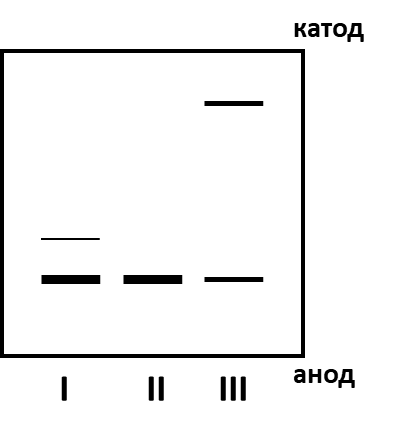 В какую сторону двигались белки во время электрофореза? Кратко поясните свой ответ. Почему в первой дорожке два типа белка Х, различающихся по массе, а во второй – только один?Что происходит с белком после транспорта в ЭПР?Объясните появление верхней полосы в третьей дорожке.Ответ:В какую сторону двигались белки во время электрофореза? Кратко поясните свой ответ. SDS придает белкам отрицательный заряд (записано в условии задачи), поэтому они все движутся от катода (-) к аноду (+) (2 балла)Примечание: Объяснения вида «потому, что белки – это отрицательно заряженные молекулы» или «потому, что белки имели отрицательный заряд» к рассмотрению не принимались, важно было упомянуть, что свой отрицательный заряд они приобрели при обработке SDS.Почему в первой дорожке два типа белка Х, различающихся по массе, а во второй – только один?В первую дорожку попали две формы белка: цитозольная и ЭПРная. Во второй дорожке только белок из ЭПР (это следует из методик выделения белка). Цитозольная форма белка Х тяжелее. Скорее всего, цитозольная форма соответствует тому белку, который ещё не успел транспортироваться в ЭПР. (3 балла)Что происходит с белком после транспорта в ЭПР? Из предыдущего ответа следует, что после транспорта в ЭПР белок Х укорачивается в результате специфического протеолиза. В результате этого протеолиза от белка отщепляется сигнальная последовательность. (2 балла)Примечание: ответы из серии «белки в ЭПР денатурируют», «белки из ЭПР транспортируются в аппарат Гольджи», «белки в ЭПР гликозилируются» не учитывались, так как такие выводы невозможно сделать из результатов данного эксперимента.Объясните появление верхней полосы в третьей дорожке. Третья дорожка отличается от второй тем, что к белку не добавили бета-меркаптоэтанол (1 балл). Следовательно, белок Х может образовать дисульфидные связи при наличии у него цистеинов в составе. Судя по всему, верхняя полоска – это результат димеризации белка за счет образования дисульфидных связей. (2 балла). Или в некоторых случаях сохранение дисульфидных связей может замедлить продвижение белка в геле, так как он не до конца теряет свою пространственную структуру (1 балл). Всего за данный пункт 3 балла максимум.Мы не знаем, сколько у белка цистеинов. Поэтому в пункте D можно засчитывать варианты, в которых верхняя полоса – не димер, а олигомер. Бывает, что белки так сшиваются в отсутствие восстанавливающих агентов, что вообще в лунку не входят. При этом каких-то промежуточных комплексов (димеров, тримеров и тд) не видно.Задание С4 (ID 26) – Максимум 9 балловВ ветеринарную клинику обратилась хозяйка кобеля. Она жаловалась на то, что никак не может получить потомство от своего любимца. Ни одна из трех вязок не закончилась беременностью. При осмотре животного ветеринарный врач отметил, что кобель несколько крупнее, чем средние представители его породы. Затем он взял для анализа клетки слизистой оболочки полости рта собаки, приготовил препарат, окрасил и рассмотрел в микроскоп. Результаты анализа позволили ветеринару сделать предположение о причине бесплодия. Чтобы изложить хозяйке суть своего предположения он схематично нарисовал клетки её питомца, а также клетки здоровых собак, мужского и женского пола.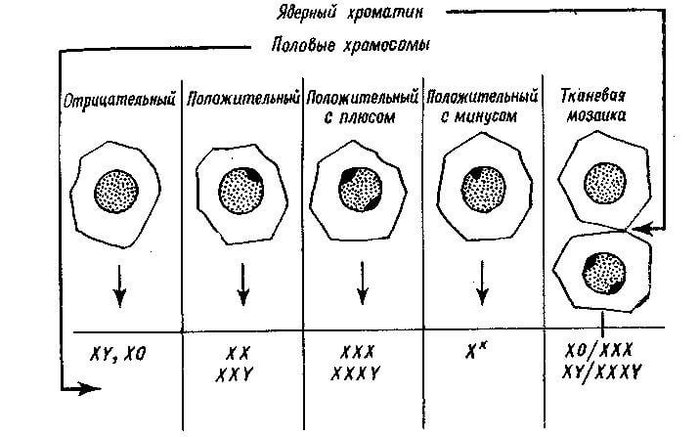 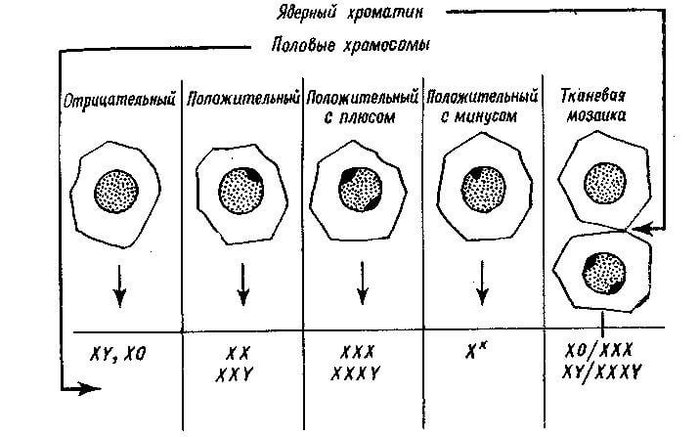 Рисунок 1Клетки слизистой оболочки полости рта.А – Здоровой собаки мужского пола.Б – Здоровой собаки женского пола.В – Кобеля, страдающего бесплодием.Что обозначено на рисунке вопросительным знаком?Почему это образование отсутствует в клетках здорового самца?Какое предположение сделал ветеринарий врач о причине бесплодия животного?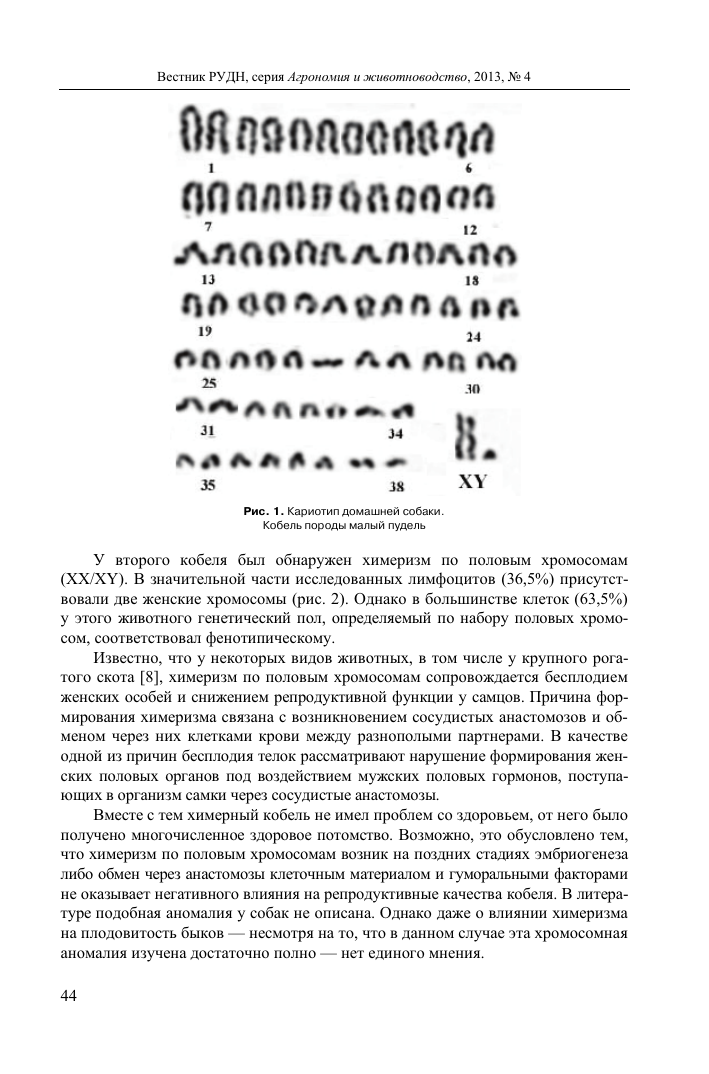 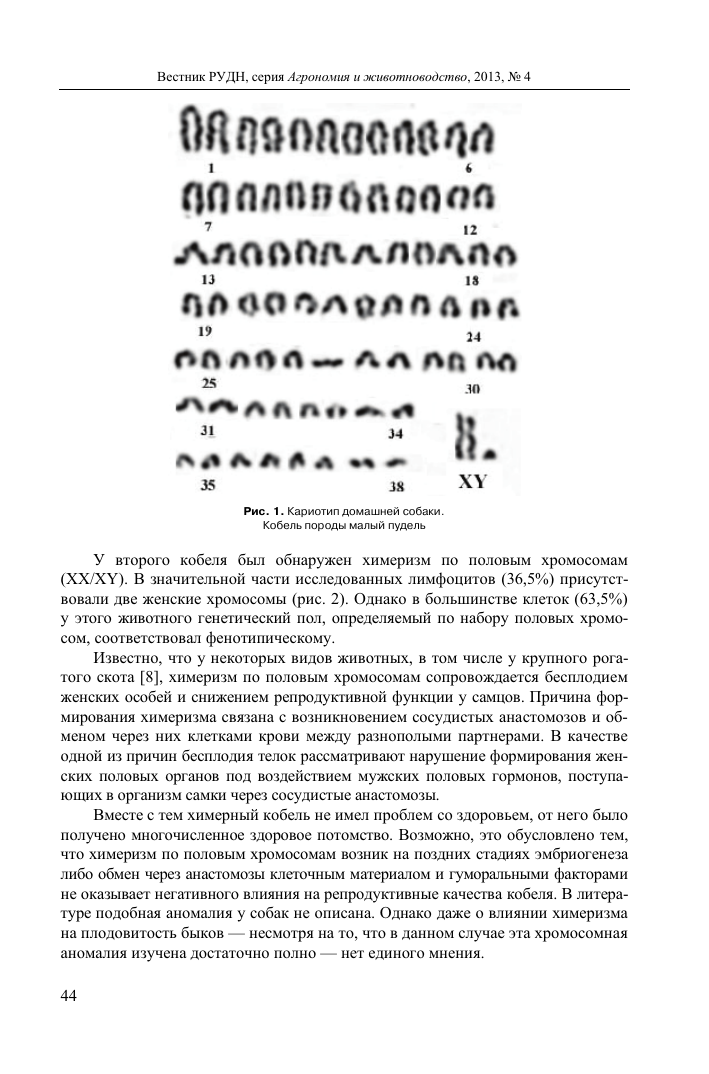 Для уточнения диагноза собаке был сделан еще один анализ, результат которого приведены на рисунке 2. Зная, что нормальное число хромосом у собаки 78, рассмотрите рисунок и ответьте на вопросы.Сколько хромосом у кобеля, страдающего бесплодием?Какие отклонения имеет его хромосомный набор?По какой причине возникло это нарушение?Неправильная работа каких внутриклеточных структур могла привести к такому нарушению?Ответ:Что обозначено на рисунке вопросительным знаком?Половой хроматин, тельце Барра (1 балл)Почему это образование отсутствует в клетках здорового самца?Тельце Барра это инактивированная Х-хромосома. У самцов одна Х-хромосома, поэтому необходимости в инактивации нет (1 балла)Какое предположение сделал ветеринарий врач о причине бесплодия животного?Ветеринар предположил, что у кобеля имеется лишняя Х-хромосома, кариотип 76 XXY (1 балл) Ответы типа «у кобеля синдром Клайнфельтера» не принимались – это синдром описан для человека, а не для собак.Сколько хромосом у кабеля, страдающего бесплодием? 79 (1 балл)Какие отклонения имеет его хромосомный набор?У него есть вторая Х-хромосома, кариотип 76 XXY (1 балл)По какой причине возникло это нарушение?Не расхождение Х-хромосом в первом делении мейоза у матери (2 балла)Ответ «Не расхождение Х-хромосом в мейозе при гаметогенезе у родителей» - 1 баллНеправильная работа каких внутриклеточных структур могла привести к такому нарушению?Нарушение работы микротрубочек (веретена деления) (2 балла)Задание С5 (ID 27) – Максимум 10 балловВам представлена карта расселения человечества (А). Для популяций, отмеченных кружками, также приведен показатель гетерозиготности (Б), отражающий нуклеотидное разнообразие генофонда популяции. Известно, что человечество часто заселяло новые районы небольшими группами. Ответьте на следующие вопросы: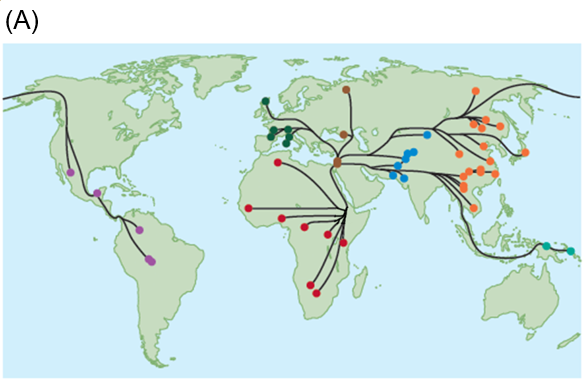 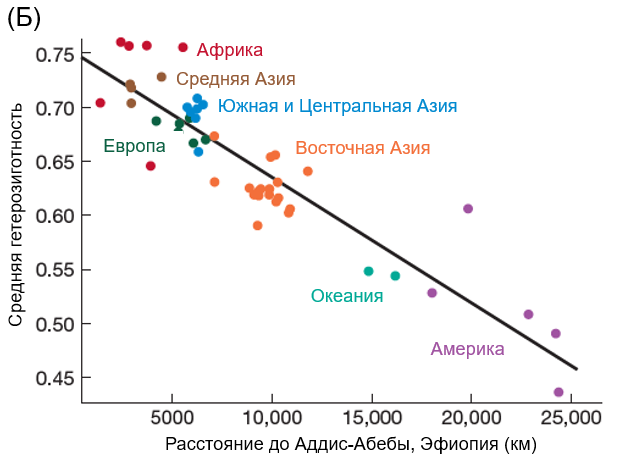 Какой регион вероятнее всего является местом возникновения человечества? Аргументируйте свой ответ на основании представленных на рисунках данных.В результате какого эволюционного процесса некоторые популяции людей имеют заметно более низкий показатель гетерозиготности?В каком регионе сосредоточена большая часть генетического разнообразия человечества? Верно ли утверждать, что африканцы в среднем отличаются друг от друга сильнее, чем жители Океании и Восточной Азии друг от друга? С чем это связано?Если измерить гетерозиготность популяции в целом на территории США, то будет ли значение близко к показанному на графике для Америки? Кратко поясните свой ответ.Ответ:Какой регион вероятнее всего является местом возникновения человечества? Аргументируйте свой ответ на основании представленных на рисунках данных.Африка (1 балл). Так как в данном регионе гетерозиготность популяции наибольшая (1 балл). В условии сказано, что часто расселение происходило небольшими группами, у которых вследствие дрейфа генов гетерозиготность уменьшалась.В результате какого эволюционного процесса некоторые популяции людей имеют заметно более низкий показатель гетерозиготности?Дрейф генов (или эффект бутылочного горлышка) (2 балла)В каком регионе сосредоточена большая часть генетического разнообразия человечества?В Африке (1 балл)Верно ли утверждать, что африканцы в среднем отличаются друг от друга сильнее, чем жители Океании и Восточной Азии друг от друга? С чем это связано?Верно (1 балл), так как гетеозиготность популяции африканцев гораздо выше, чем у двух последних популяций (2 балла). Значит, если мы возьмем наугад двух африканцев и по жителю Океании и Восточной Азии и секвенируем их геномы, то последовательности африканцев будут содержать большее число отличий в среднем между собой, чем между жителями Океании и Восточной Азии.Если измерить гетерозиготность популяции в целом на территории США, то будет ли значение близко к показанному на графике для Америки? Кратко поясните свой ответ.Не будет, так как на графике показаны значения для коренных жителей Америки, которые не составляют большинство в современной популяции США (2 балла). То, что фиолетовым цветом обозначены коренные жители, можно понять по карте расселения. Гетерозиготность коренных американцев ниже, так как они прошли через наибольше число бутылочных горлышек.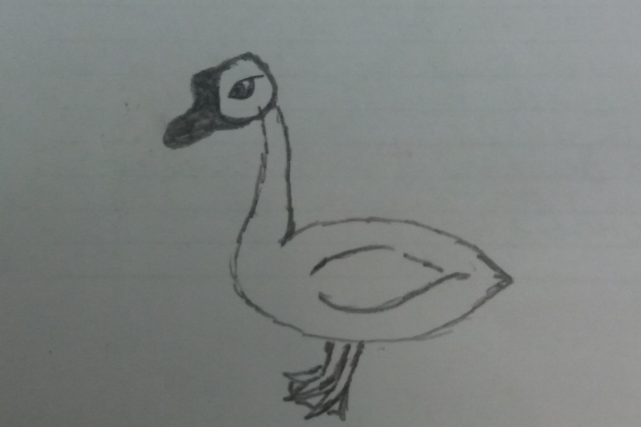 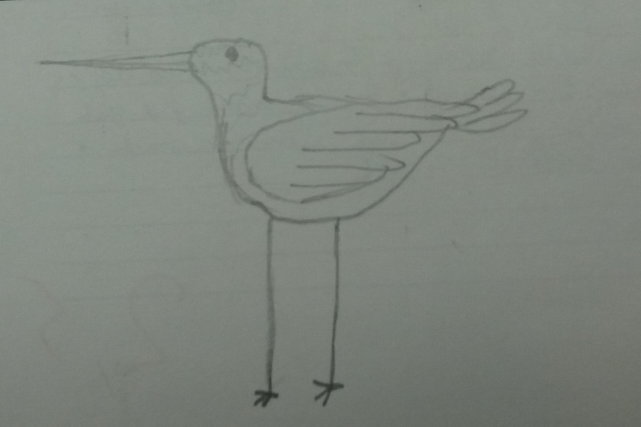 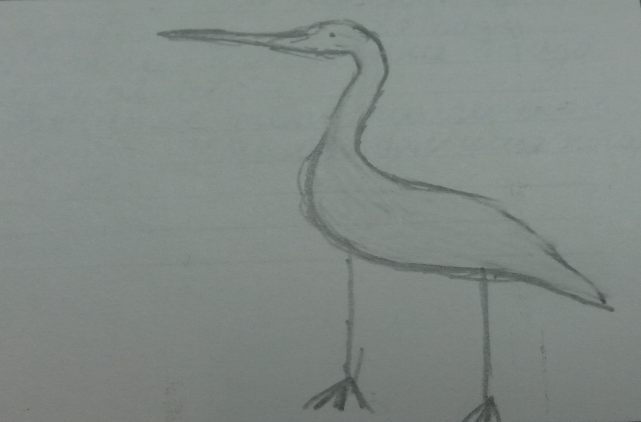 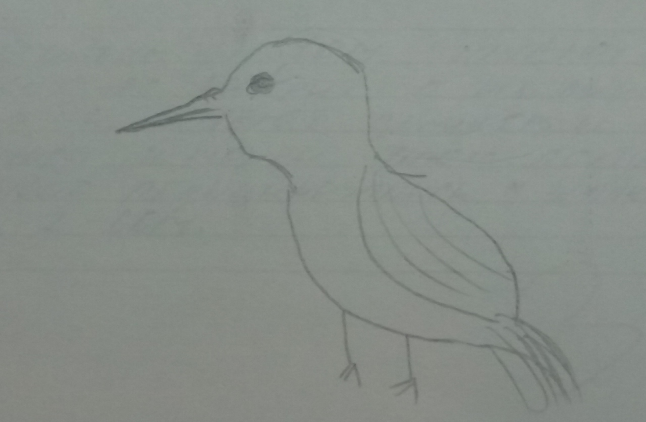 ИнтронЭкзонМалая крысаДомовая мышьМакедонская мышьAGAAGCTGAGAGTTGGACCCAGATAGTCCGTCCСAGAGAGTCCCA TTG TCA GCACCC TTG TCA GCACCA TTG ACA GCAНа рисункеАБВГДЕЖЗТермин из спискаНа рисункеИКЛМНОПТермин из спискаНа рисункеАБВГДЕЖЗТермин из списка10697819314На рисункеИКЛМНОПТермин из списка181151617211Тип взаимодействияАминокислота(цифра с первой картинки)Белковый контекст (буква со второй картинки)Ковалентная полярная связьКовалентная неполярная связьВодородная связьГидрофобное взаимодействиеЭлектростатическая связьКвадрупольное взаимодействие (стэкинг)Тип взаимодействияАминокислота(цифра с первой картинки)Белковый контекст (буква со второй картинки)Ковалентная полярная связь1BКовалентная неполярная связь2AВодородная связь5EГидрофобное взаимодействие3CЭлектростатическая связь4DКвадрупольное взаимодействие (стэкинг)6FПроцессыВарианты схем процессовВарианты белковРепликация ДНКА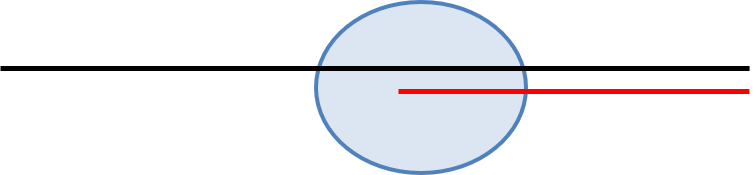 1. РНК-полимеразаТранскрипцияB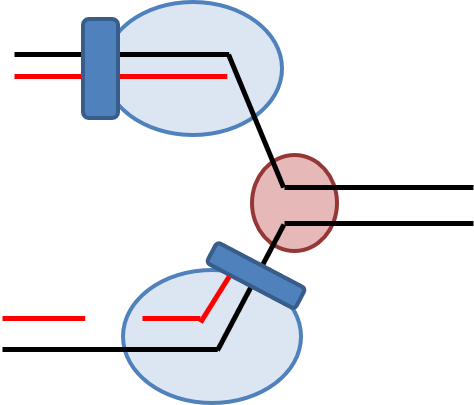 2. Скользящий зажимТрансляцияC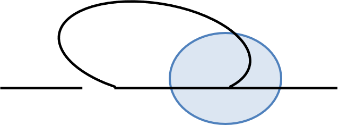 3. Рилизинг-факторСплайсингD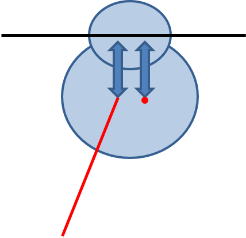 4. РевертазаОбратная транскрипцияE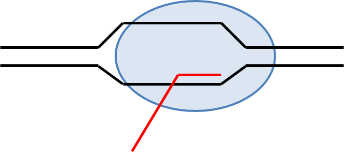 5. BBP-белок (узнает точку ветвления)ПроцессыСхема процесса(буква)Белок, участвующий в процессе(цифра)Репликация ДНКТранскрипцияТрансляцияСплайсингОбратная транскрипцияПроцессыСхема процесса(буква)Белок, участвующий в процессе(цифра)Репликация ДНКB2ТранскрипцияE1ТрансляцияD3СплайсингC5Обратная транскрипцияA4Структуры:1 – Хлоропласт2 - Десмосома3 - Микротрубочка4 - Жгутик5 - КапсидСистематическое положение:I - ВирусыII - БактерииIII - ЭукариотыМикрофотографияАBCDEСтруктураСистематическое положениеМикрофотографияАBCDEСтруктура34153Систематическое положениеIIIIIIIIIIIIГен ЕГен ВГен АГен SГенотип щенка 1Генотип щенка 2Генотип материГен ЕГен ВГен АГен SГенотип щенка 1EEbbaasp spГенотип щенка 2Em EBbaw aS spГенотип материEEbbaaS spПроцесс12345678910ТерминПроцесс12345678910ТерминВАВААВВАВА